ҠАРАР                                                                    ПОСТАНОВЛЕНИЕ«12» март 2021 й.                     № 6                             «12» марта 2021г.Об утверждении программы«Комплексное развитие коммунальной инфраструктурысельского поселения Калегинский сельсовет муниципального района Калтасинский район Республики Башкортостан          Руководствуясь Федеральным законом от 06.10.2003г. «Об общих принципах организации местного самоуправления в Российской Федерации, постановлением Правительства Российской Федерации от 25  декабря 2015 года N 1440 «Об утверждении требований к программам комплексного развития транспортной инфраструктуры поселений, городских округов», в соответствии с пунктом 4.1 статьи 6 Градостроительного кодекса Российской Федерации, Уставом сельского поселения Калегинский сельсовет муниципального района Калтасинский район Республики Башкортостан, постановляю: 1. Утвердить программу «Комплексное развитие коммунальной инфраструктуры сельского поселения Калегинский сельсовет муниципального района Калтасинский район  Республики Башкортостан на 2021-2030 гг.» согласно приложению.2. Настоящее постановление подлежит размещению на официальном сайте: http://sp-kalegino.ru/Глава сельского поселенияКалегинский сельсоветмуниципального района Калтасинский районРеспублики Башкортостан                                                                  С.М.Сайранов                                                                                                                                                          Приложение №1     к постановлению администрации                                                        сельского поселения                                                            Калегинский сельсовет                                                                муниципального района                                                          Калтасинский район                                                              Республики Башкортостан                                                            № 6   от 12 марта 2021 г.Муниципальная программа «Комплексное развитие коммунальной инфраструктуры сельского поселения Калегинский сельсовет муниципального района Калтасинский район Республики Башкортостан на 2021-2030 годы»  ПаспортСодержание проблемы и обоснование ее решения программными методамиОдним из основополагающих условий развития поселения является комплексное развитие систем жизнеобеспечения муниципального образования Калегинский сельсовет. Этапом, предшествующим разработке основных мероприятий Программы комплексного развития систем коммунальной инфраструктуры (далее – Программа), является проведение анализа и оценки социально-экономического и территориального развития сельского поселения.Анализ и оценка социально-экономического и территориального развития муниципального образования, а также прогноз его развития проводится по следующим направлениям:демографическое развитие;перспективное строительство;перспективный спрос коммунальных ресурсов;состояние коммунальной инфраструктуры;Программа комплексного развития систем коммунальной инфраструктуры сельского поселения Калегинский сельсовет на 2021-2030 годы предусматривает обеспечение коммунальными ресурсами земельных участков, отведенных под перспективное строительство жилья, повышение качества предоставления коммунальных услуг, стабилизацию и снижение удельных затрат в структуре тарифов и ставок оплаты для населения, создание условий, необходимых для привлечения организаций различных организационно-правовых форм к управлению объектами коммунальной инфраструктуры, а также инвестиционных средств внебюджетных источников для модернизации объектов коммунальной инфраструктуры, улучшения экологической обстановки.Программа направлена на обеспечение надежного и устойчивого обслуживания потребителей коммунальными услугами, снижение износа объектов коммунальной инфраструктуры, модернизацию этих объектов путем внедрения ресурсо- энергосберегающих технологий, разработку и внедрение мер по стимулированию эффективного и рационального хозяйствования организаций коммунального комплекса, привлечение средств внебюджетных инвестиционных ресурсов.2 Основные цели и задачи, сроки и этапы реализации программыОсновной целью Программы является создание условий для приведения объектов и сетей коммунальной инфраструктуры в соответствие со стандартами качества, обеспечивающими комфортные условия для проживания граждан и улучшенияэкологической обстановки на территории муниципального образования Калегинский сельсовет.Программа комплексного развития систем коммунальной инфраструктуры сельского поселения Калегинский сельсовет на 2021-2030 годы направлена на снижение уровня износа, повышение качества предоставляемых коммунальных услуг, улучшение экологической ситуации.В рамках данной Программы должны быть созданы условия, обеспечивающие привлечение средств внебюджетных источников для модернизации объектов коммунальной инфраструктуры, а также сдерживание темпов роста тарифов на коммунальные услуги.Основные задачи Программы:модернизация водопроводно-канализационного хозяйства;улучшение экологической обстановки;- повышение эффективности управления объектами коммунальной инфраструктуры. Предусматривается оказание методического содействия предприятиям,оказывающим коммунальные услуги при осуществлении заимствований с целью модернизации объектов коммунальной инфраструктуры.Важным направлением для решения данной задачи является совершенствование системы тарифного регулирования в данном направлении. Бюджетные средства, направляемые на реализацию программы, должны быть предназначены для выполнения проектов модернизации объектов коммунальной инфраструктуры, связанных с реконструкцией существующих объектов (с высоким уровнем износа), а также со строительством новых объектов, направленных на замену объектов с высоким уровнем износа.Сроки и этапы реализации программы.Программа действует с 1 января 2021 года по 31 декабря 2030 года. Реализация программы будет осуществляться весь период.Мероприятия по развитию системы коммунальной инфраструктурыОбщие положенияОсновными факторами, определяющими направления разработки программы комплексного развития коммунальной системы сельского поселения Калегинский сельсовет на 2021-2030 гг., являются:тенденции социально-экономического развития поселения, характеризующиеся незначительным снижением численности населения, развитием рынка жилья, сфер обслуживания и промышленности до 2030 года с учетом комплексного инвестиционного плана;состояние существующей системы коммунальной инфраструктуры;сохранение оценочных показателей потребления коммунальных услуг на уровне установленных на 2021г. нормативов потребления;Мероприятия разрабатывались исходя из целевых индикаторов, представляющих собой доступные наблюдению и измерению характеристики состояния и развития системы коммунальной инфраструктуры, условий их эксплуатации. Достижение целевых индикаторов в результате реализации программы комплексного развития характеризует будущую модель коммунального комплекса поселения.Комплекс мероприятий по развитию системы коммунальной инфраструктуры, поселения разработан по следующим направлениям:строительство и модернизация оборудования, сетей организаций коммунального комплекса в целях повышения качества товаров (услуг), улучшения экологической ситуации;строительство и модернизация оборудования и сетей в целях подключения новых потребителей в объектах капитального строительства;Разработанные программные мероприятия систематизированы по степени их актуальности в решении вопросов развития системы коммунальной инфраструктуры в сельском поселении и срокам реализации.Сроки реализации мероприятий программы комплексного развития коммунальной инфраструктуры, определены исходя из актуальности и эффективности мероприятий (в целях повышения качества товаров (услуг), улучшения экологической ситуации) и планируемых сроков ввода объектов капитального строительства.Мероприятия, реализуемые для подключения новых потребителей, разработаны исходя из того, что организации коммунального комплекса обеспечивают требуемую для подключения мощность, устройство точки подключения и врезку в существующие магистральные трубопроводы, коммунальные сети до границ участка застройки. От границ участка застройки и непосредственно до объектов строительства прокладку необходимых коммуникаций осуществляет Застройщик. Точка подключения находится на границе участка застройки, что отражается в договоре на подключение. Построенные Застройщиком сети эксплуатируются Застройщиком или передаются в муниципальную собственность в установленном порядке по соглашению сторон.Объемы мероприятий определены усредненно. Список мероприятий на конкретном объекте детализируется после разработки проектно-сметной документации (при необходимости после проведения энергетических обследований).Стоимость мероприятий определена на основании смет организаций коммунального комплекса, укрупненных показателей стоимости строительства в условиях Тамбовской области, оценок экспертов, прейскурантов поставщиков оборудования и открытых источников информации с учетом уровня цен на 2021 г.Для приведения стоимости мероприятий к уровню цен 2021 г. использованы индексы цен производителей прогноза социально-экономического развития.Стоимость мероприятий учитывает проектно-изыскательские работы, налоги (налог на добавленную стоимость (кроме мероприятий по новому строительству)).Финансовые потребности на реализацию мероприятий программы комплексного развития распределены между источниками финансирования без учета платежей за пользование инвестированными средствами и налога на прибыль, размер которых должен быть учтен при расчете надбавок к тарифам (инвестиционных составляющих в тарифах) на товары и услуги и тарифов на подключение.Источниками финансирования мероприятий Программы являются средства бюджета Республики Башкортостан, бюджета сельского поселения Калегинский сельсовет, а также внебюджетные источники. Объемы финансирования мероприятий из регионального бюджета определяются после принятия областных программ в области развития и модернизации систем коммунальной инфраструктуры и подлежат ежегодному уточнению после формирования областного бюджета на соответствующий финансовый год с учетом результатов реализации мероприятий в предыдущем финансовом году.Внебюджетными источниками в сферах деятельности организаций коммунального комплекса (теплоснабжения, водоснабжения, водоотведения и очистки сточных вод, утилизации (захоронения) твердых бытовых отходов) являются средства организаций коммунального комплекса, получаемые от потребителей за счет установления тарифов, надбавок к тарифам (инвестиционной составляющей в тарифе) и тарифов на подключение (платы за подключение). Условием привлечения данных внебюджетных источниковявляется обеспечение доступности оплаты ресурсов потребителями с учетом надбавок к тарифам (инвестиционной составляющей в тарифе) и тарифов на подключение (платы за подключение).В случае, когда реализация мероприятия ведет одновременно к достижению целей повышения качества товаров (услуг), улучшения экологической ситуации и подключения новых потребителей (объектов капитального строительства), мероприятие отражается в обоих инвестиционных проектах (подразделах программы). При этом количественные показатели приведены полностью в каждом направлении, стоимостные показатели распределены пропорционально подключаемым нагрузкам.Если мероприятие реализуется в течение нескольких лет, то количественные и стоимостные показатели распределяются по годам по этапам, что обуславливает приведение в таблицах программы долей единиц.Собственные средства организаций коммунального комплекса, направленные на реализацию мероприятий по повышению качества товаров (услуг), улучшению экологической ситуации представляют собой величину амортизационных отчислений (кроме сферы теплоснабжения), начисленных на основные средства, существующие и построенные (модернизированные) в рамках соответствующих мероприятий.Средства, полученные организациями коммунального комплекса в результате применения надбавки (инвестиционной составляющей в тарифе), имеют целевой характер и направляются на финансирование инвестиционных программ в части проведения работ по модернизации, строительству и восстановлению коммунальной инфраструктуры, осуществляемых в целях повышения качества товаров (услуг), улучшения экологической ситуации, или на возврат ранее привлеченных средств, направленных на указанные мероприятия.Средства, полученные организациями коммунального комплекса в результате применения платы за подключение, имеют целевой характер и направляются на финансирование инвестиционных программ в части проведения работ по модернизации и новому строительству коммунальной инфраструктуры муниципального образования Калегинский сельсовет, связанным с подключением объектов капитального строительства, или на возврат ранее привлеченных средств, направленных на указанные мероприятия.Перечень программных мероприятий приведен в приложении № 1 к ПрограммеСистема теплоснабженияНа территории сельского поселения  Калегинский сельсовет системы теплоснабжения отсутствуют.Система водоснабженияНа территории сельского поселения  Калегинский сельсовет муниципального района Калтасинский район 6 населенных пунктов, из них имеет центральный водопровод 1, что составляет 16 %. Численность населения 813 человек, из них централизованным водоснабжением обеспечены 0  человека.До 100 процентов в структуре питьевой воды водопотребления сельского поселения  Калегинский сельсовет забирается из подземных источников.Водопроводные сети в сельском поселении  Калегинский сельсовет составляют 1,900 км.Большинство водопроводов и локальных систем водоснабжения были введены в эксплуатацию   более 35 лет назад. Срок эксплуатации ряда водопроводов   и отдельных их веток истек, соответственно увеличилось количество аварий. Высокая аварийность способствует вторичному загрязнению, длительным перебоям в подаче воды, большим утечкам в сети, достигающим в отдельных случаях 30 и более процентов, что ведет к перерасходу электроэнергии и, в конечном счете, к увеличению себестоимости 1 куб. м.воды. В населенных пунктах имеется значительное количество индивидуальной застройки, где водопользование производится из собственных скважин и колодцев, а частично из водоразборных колонок. В д. Акинеево, Кояново, Кушня, Норкино, Чилибеево, центральное водоснабжение отсутствует, водопользование производится из собственных скважин и колодцев.Водоснабжение осуществляется от артезианской скважины с подачей в сеть потребителям через водонапорную башню. Водоподготовка и водоочистка как таковые отсутствуют, потребителям подается исходная (природная) вода, что отрицательно сказывается на здоровье человека. Техническое состояние сетей и сооружений не обеспечивает предъявляемых к ним требований.Для решения проблемы обеспечения населения качественной питьевой водой необходимо бурение новых артезианских скважин, реконструкция и строительство водопроводных сетей, оснащение всех источников приборами учета расхода воды, установка водоразборных колонок.Основными	целевыми	индикаторами	реализации	мероприятий	программы комплексного развития системы водоснабжения потребителей поселения являются:Реконструкция ветхих водопроводных сетей и сооружений;Обеспечение централизованной системой водоснабжения существующих районов жилой застройки;Устройство для нужд пожаротушения подъездов	для возможности забора воды пожарными машинами непосредственно из водоемов;Перечень программных мероприятий приведен в приложении № 1 к Программе.Система сбора и вывоза твердых бытовых отходовНа территории сельского поселения  Калегинский сельсовет организован сбор и вывоз твердых бытовых отходов бестарным способом. ООО «ДЮРТЮЛИМЕЛИОВОДОСТРОЙ» осуществляет сбор и вывоз мусора во всех населенных пунктах сельсовета от населения, специализированной машиной в соответствии с графиком согласованным с администрацией сельсовета и населением. Отходы вывозятся на существующую свалку д. Калмаш. В настоящее время норма накопления отходов по поселению составляет 2,0 м3/год/чел.В задачу санитарной очистки муниципального образования входит сбор, удаление и обезвреживание твердых бытовых отходов от всех зданий и домовладений, а так же выполнение работ по летней и зимней уборке улиц в целях обеспечения чистоты проездов и безопасности движения.Основными целевыми индикаторами реализации мероприятий программы комплексного развития системы сбора и вывоза твердых бытовых отходов потребителей поселения, являются:Организация в поселении раздельного сбора мусора (перспектива).Система электроснабженияСуществующая система электроснабжения удовлетворяет потребности жилого фонда и производства сельского поселения в обеспечении электроэнергией. В настоящеевремя актуальной является проблема повышения надёжности подачи электроэнергии: необходима реконструкция ряда линий электропередач и подстанций, строительство и прокладка новых электролиний для территорий перспективной жилой застройки.Электроснабжением населения занимается ООО«ЭСКБ». Перебоев с электроснабжением не наблюдается. Во всех жилых домах и зданиях учреждений и предприятий установлены индивидуальные приборы учета электроэнергии. Проводится  уличное                             освещение. На территории сельсовета 100%  от всех улиц освещено.Основными целевыми индикаторами реализации мероприятий программы комплексного развития системы электроснабжения потребителей поселения являются:Оснащение потребителей бюджетной сферы и жилищно-коммунального хозяйства электронными приборами учета расхода электроэнергии с классом точности 1.0;Внедрение	современного	электроосветительного	оборудования, обеспечивающего экономию электрической энергии ;Принятие мер по повышению надежности электроснабжения тех объектов, для которых перерыв в электроснабжении грозит серьезными последствиями.Перечень программных мероприятий приведен в приложении № 1 к Программе.Механизм реализации программы и контроль за ходом ее выполненияРеализация Программы осуществляется администрацией сельского поселения  Калегинский сельсовет. Для решения задач программы предполагается использовать средства федерального бюджета, областного бюджета, в т.ч. выделяемые на целевые программы Тамбовской области, средства местного бюджета, собственные средства предприятий коммунального комплекса.Пересмотр тарифов на ЖКУ производится в соответствии с действующим законодательством.В рамках реализации данной программы в соответствии со стратегическими приоритетами развития сельского поселения  Калегинский сельсовет, основными направлениями сохранения и развития коммунальной инфраструктуры будет осуществляться мониторинг проведенных мероприятий и на основе этого осуществляется корректировка мероприятий Программы.Исполнителями программы является администрация сельского поселения  Калегинский сельсовет и организации коммунального комплекса.Контроль за реализацией Программы осуществляет по итогам каждого года администрацией сельского поселения  Калегинский сельсовет сельсовета и Совет народных депутатов сельского поселения  Калегинский сельсовет.Изменения в программе и сроки ее реализации, а также объемы финансирования из местного бюджета могут быть пересмотрены администрацией сельсовета по ее инициативе или по предложению организаций коммунального комплекса в части изменения сроков реализации и мероприятий программы.Оценка эффективности реализации программыОсновными результатами реализации мероприятий в сфере ЖКХ являются:модернизация и обновление коммунальной инфраструктуры поселения;снижение эксплуатационных затрат предприятий ЖКХ;улучшение качественных показателей воды;устранение	причин	возникновения	аварийных	ситуаций,	угрожающих жизнедеятельности человека;Наиболее важными конечными результатами реализации программы являются:снижение уровня износа объектов коммунальной инфраструктуры;снижение количества потерь воды;снижение количества потерь тепловой энергии;повышение качества предоставляемых услуг жилищно-коммунального комплекса;обеспечение надлежащего сбора и утилизации твердых и жидких бытовых отходов;улучшение санитарного состояния территорий поселения;улучшение экологического состояния окружающей средыПриложение № 1 к муниципальной Программе комплексного   развития систем коммунальной инфраструктуры            сельского поселения  Калегинский сельсовет  муниципального района Калтасинский     район Республики Башкортостан                                    на 2021-2030 годы         Перечень показателеймуниципальной Программы комплексного развития систем коммунальной инфраструктуры сельского поселения Калегинский сельсовет муниципального района Калтасинский район Республики Башкортостан на 2021-2030 гг.Приложение № 2 к муниципальной Программе комплексного развития систем коммунальной инфраструктуры            сельского поселения  Калегинский сельсовет  муниципального района Калтасинский     район Республики Башкортостан                                    на 2021-2030 годыПеречень мероприятиймуниципальной Программы комплексного развития систем коммунальной инфраструктуры сельского поселения Калегинский сельсовет муниципального района Калтасинский район Республики Башкортостан на 2021-2030гг.Приложение №3 к муниципальной Программе комплексного развития коммунальной инфраструктурыСельского поселения Калегинский сельсовет муниципального района Калтасинский район Республики Башкортостан на 2021-2030 гг.Ресурсное обеспечение реализации муниципальной Программы комплексного развития систем коммунальной инфраструктуры сельского поселения Калегинский сельсовет муниципального района Калтасинский район Республики Башкортостан на 2021-2030гг.БАШҠОРТОСТАН РЕСПУБЛИКАҺЫ ҠАЛТАСЫ РАЙОНЫ  МУНИЦИПАЛЬ РАЙОНЫНЫҢКАЛЕГИНО АУЫЛСОВЕТЫ АУЫЛБИЛӘМӘҺЕ ХАКИМИӘТЕ452872, Калегино ауылы, Совет урамы, 15 Тел. 2-77-01АДМИНИСТРАЦИЯСЕЛЬСКОГО ПОСЕЛЕНИЯКАЛЕГИНСКИЙ СЕЛЬСОВЕТ         МУНИЦИПАЛЬНОГО РАЙОНА КАЛТАСИНСКИЙ РАЙОНРЕСПУБЛИКИ БАШКОРТОСТАН452872,д.Калегино,ул.Советская,д.15Тел. 2-77-01Наименование программыМуниципальная долгосрочная целевая программа «Комплексное развитие систем коммунальной инфраструктуры сельского поселения Калегинский сельсовет муниципального района Калтасинский район Республики Башкортостан на 2021-2030 годы» (далее – программа)Основания для разработки программыФедеральный закон от 06 октября 2003 года № 131-ФЗ «Об общих принципах организации местного самоуправления в Российской Федерации»;поручения Президента Российской Федерации от 17 марта 2011 года Пр-701;распоряжение Правительства Российской Федерации от 02 февраля 2010 года N 102-р «Об утверждении Концепции федеральной целевой программы «Комплексная программа модернизации и реформирования жилищно-коммунального хозяйства на 2021-2030 годы»,приказ Министерства регионального развития РФ от 06.05.2011г.№204 «О разработке программ комплексного развития систем коммунальной инфраструктуры муниципальных образований»Заказчик программыАдминистрация сельского поселения Калегинский сельсовет муниципального района Калтасинский район Республики БашкортостанРазработчик программыАдминистрация сельского поселения Калегинский сельсовет муниципального района Калтасинский район Республики БашкортостанЦель программыКомплексное развитие систем коммунальной инфраструктуры, реконструкция и модернизация систем коммунальной инфраструктуры, улучшение экологической ситуации на территории муниципального образования Калегинский сельсоветЗадачи программыИнженерно-техническая оптимизация систем коммунальной инфраструктуры.Повышение надежности систем коммунальной инфраструктуры.Обеспечение более комфортных условий проживания населения сельского поселения.Повышение качества предоставляемых ЖКУ.Снижение потребление энергетических ресурсов.Снижение потерь при поставке ресурсов потребителям.Улучшение экологической обстановки в сельском поселении.Важнейшие целевые индикаторы и показателиПрограммыСнижение общего износа основных фондов коммунального сектора до уровня:в 2030 году	- 30 процентов.Сроки реализации программы2021-2030 годыОбъемы и источникифинансированияИсточники финансирования:средства республиканского бюджета;средства местного бюджета.Бюджетные ассигнования, предусмотренные в плановом периоде 2021-2030 годов, будут уточнены при формировании проектовбюджета поселения с учетом изменения ассигнований республиканского бюджета.Nп/пПоказатель (индикатор) (наименование)Единица измеренияЗначения показателейЗначения показателейЗначения показателейЗначения показателейЗначения показателейNп/пПоказатель (индикатор) (наименование)Единица измерения202120222023202420252026-2030123456891.Строительство, реконструкция, ремонт объектовводоснабженияединиц1111112.Установка уличного освещенияединиц6555553.Приобретение мусорных контейнеров, оборудованиеплощадок для сбора мусораединиц1522222№ п/пНаименование мероприятияСтатусГоды реализацииОбъем финансирования, тыс.рублейОбъем финансирования, тыс.рублейОбъем финансирования, тыс.рублейОбъем финансирования, тыс.рублейОбъем финансирования, тыс.рублейНепосредствен- ный результат реализациимероприятия№ п/пНаименование мероприятияСтатусГоды реализацииВсегов разрезе источников финансированияв разрезе источников финансированияв разрезе источников финансированияв разрезе источников финансированияНепосредствен- ный результат реализациимероприятия№ п/пНаименование мероприятияСтатусГоды реализацииВсегообластной бюджетрайонный бюджетместный бюджетвнебюджетные источникиНепосредствен- ный результат реализациимероприятия123456789101. Развитие социальной инфраструктуры1. Развитие социальной инфраструктуры1. Развитие социальной инфраструктуры1. Развитие социальной инфраструктуры1. Развитие социальной инфраструктуры1. Развитие социальной инфраструктуры1. Развитие социальной инфраструктуры1. Развитие социальной инфраструктуры1. Развитие социальной инфраструктуры1. Развитие социальной инфраструктуры1.1.Основноемероприятие:«Капитальный и текущий ремонт водопроводных сетей на территории сельсовета» 202120,520,51.1.Основноемероприятие:«Капитальный и текущий ремонт водопроводных сетей на территории сельсовета»202222,022,01.1.Основноемероприятие:«Капитальный и текущий ремонт водопроводных сетей на территории сельсовета»202324,024,01.1.Основноемероприятие:«Капитальный и текущий ремонт водопроводных сетей на территории сельсовета»202422,022,01.1.Основноемероприятие:«Капитальный и текущий ремонт водопроводных сетей на территории сельсовета»202520,020,01.1.Основноемероприятие:«Капитальный и текущий ремонт водопроводных сетей на территории сельсовета»2026-2030110,0110,01.2.Уличное освещение 202170,070,01.2.Уличное освещение202225,025,01.2.Уличное освещение202320,020,01.2.Уличное освещение202425,025,0№ п/пНаименование мероприятияСтатусГоды реализацииОбъем финансирования, тыс.рублейОбъем финансирования, тыс.рублейОбъем финансирования, тыс.рублейОбъем финансирования, тыс.рублейОбъем финансирования, тыс.рублейНепосредствен- ный результат реализациимероприятия№ п/пНаименование мероприятияСтатусГоды реализацииВсегов разрезе источников финансированияв разрезе источников финансированияв разрезе источников финансированияв разрезе источников финансированияНепосредствен- ный результат реализациимероприятия№ п/пНаименование мероприятияСтатусГоды реализацииВсегообластной бюджетрайонный бюджетместный бюджетвнебюджетные источникиНепосредствен- ный результат реализациимероприятия12345678910202530,030,02026-203080,080,01.3.Приобретение мусорных контейнеров, оборудованиеплощадок для сбора мусора 2021144,0144,01.3.Приобретение мусорных контейнеров, оборудованиеплощадок для сбора мусора202272,072,01.3.Приобретение мусорных контейнеров, оборудованиеплощадок для сбора мусора202328,028,01.3.Приобретение мусорных контейнеров, оборудованиеплощадок для сбора мусора202428,028,01.3.Приобретение мусорных контейнеров, оборудованиеплощадок для сбора мусора202528,028,01.3.Приобретение мусорных контейнеров, оборудованиеплощадок для сбора мусора2026-203028,028,0Всего по программеВсего по программеВсего по программеВсего по программе796,5796,5СтатусНаименование муниципальной программы, подпрограммы, мероприятияОтветственный исполнитель,соисполнителиОбъемы финансирования, тыс. руб,в т.ч.Объемы финансирования, тыс. руб,в т.ч.Объемы финансирования, тыс. руб,в т.ч.Объемы финансирования, тыс. руб,в т.ч.Объемы финансирования, тыс. руб,в т.ч.Объемы финансирования, тыс. руб,в т.ч.Объемы финансирования, тыс. руб,в т.ч.СтатусНаименование муниципальной программы, подпрограммы, мероприятияОтветственный исполнитель,соисполнителиПо годамВСЕГОФед. бюджетОбл. бюджетРайонн ыйбюдже тМестный бюджетВнебюд-жетные средства12345678910Муниципальная«Программа комплексного202148,548,5программаразвития систем202148,548,5программаразвития систем202252,052,0Сельского поселения Калегинский сельсоветкоммунальной инфраструктурыАдминистрация202252,052,0Сельского поселения Калегинский сельсоветкоммунальной инфраструктурыАдминистрация202352,052,0Муниципального района Калтасинский районсельского поселения Калегинский сельсоветсельского поселения Калегинский сельсовет202352,052,0Муниципального района Калтасинский районсельского поселения Калегинский сельсоветсельского поселения Калегинский сельсовет202452,052,0Республики Башкортостан202452,052,0Республики Башкортостан202552,052,0на 2021-2030 годы»202552,052,0на 2021-2030 годы»2026-52,052,02030ИТОГО:308,5308,5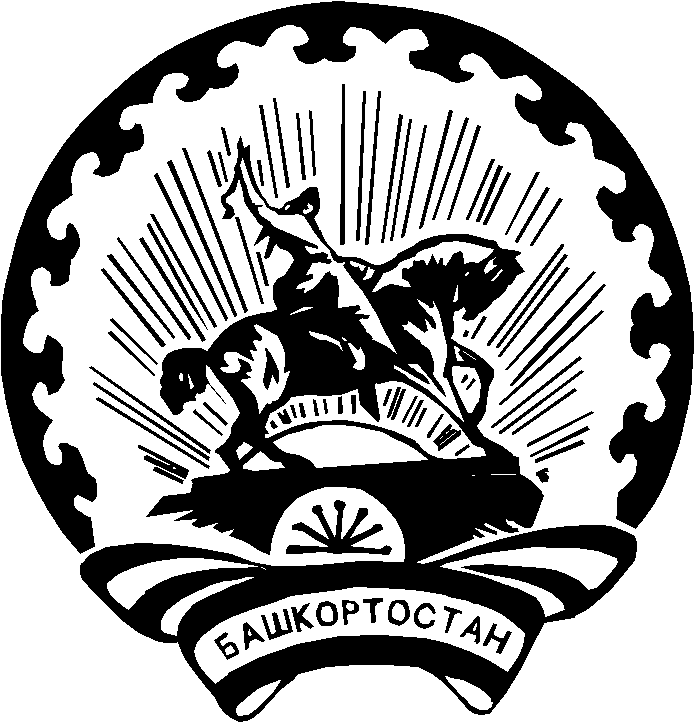 